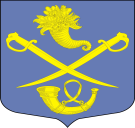 МУНИЦИПАЛЬНОЕ УЧРЕЖДЕНИЕ«СОВЕТ ДЕПУТАТОВ
МУНИЦИПАЛЬНОГО  ОБРАЗОВАНИЯ
БУДОГОЩСКОЕ  ГОРОДСКОЕ  ПОСЕЛЕНИЕ
КИРИШСКОГО  МУНИЦИПАЛЬНОГО  РАЙОНАЛЕНИНГРАДСКОЙ  ОБЛАСТИ»ПОСТАНОВЛЕНИЕОт 7 ноября 2023года №1О проведении публичных слушаний по согласованию схем границ земельных участков под многоквартирными домами на территории гп.Будогощь муниципального образования Будогощское городское поселение Киришского муниципального района Ленинградской области.           В соответствии с Федеральным законом от 06.10.2003 №131-ФЗ, Уставом муниципального образования Будогощское городское поселение Киришского муниципального района Ленинградской области, Положением о порядке проведения публичных слушаний в муниципальном образовании Будогощское городское поселение Киришского муниципального района Ленинградской области, ПОСТАНОВЛЯЮ:          1. Провести публичные слушания о проведении работ по согласованию схем границ земельных участков под многоквартирными домами на территории гп.Будогощьмуниципального образования Будогощское городское поселение Киришского муниципального района Ленинградской области в целях постановки их на кадастровый учет по следующим адресам:1.1.  гп.Будогощь, ул.Боровая, д.9, площадью 750 м²;1.2.  гп.Будогощь, ул.Железнодорожная, д.7, площадью 1200 м²;1.3.  гп.Будогощь, ул.Железнодорожная, д.12, площадью 1500 м²;1.4.  гп.Будогощь, ул.Железнодорожная, д.17, площадью 1100 м²;1.5.  гп.Будогощь, ул.Железнодорожная, д.17 А, площадью 800 м²;1.6.  гп.Будогощь, ул.Исполкомовская, д.8 А, площадью 800 м²;1.7.  гп.Будогощь, ул.Кирова, д.18, площадью 800 м²;1.8.  гп.Будогощь, ул.Кооперативная, д.12, площадью 700 м²;1.9.  гп.Будогощь, ул.Советская, д.21, площадью 650 м²;1.10. гп.Будогощь, ул.Школьная, д.32, площадью 600 м²;1.11. гп.Будогощь, ул.Учительская, д.2, площадью 1900 м².          2. Проведение публичных слушаний назначить на 10.00 часов 22 ноября 2023 года в здании Администрация МО Будогощское городское поселение по адресу: Ленинградская область, Киришский район, гп. Будогощь, улица Советская, дом 79.3. Организовать подготовку и проведение публичных слушаний в соответствии             с Порядком организации и проведения публичных слушаний на территории муниципального образования Будогощское городское поселение Киришского муниципального района Ленинградской области, утвержденном решением совета депутатов муниципального образования Будогощское городское поселение от 08.05.2018г. № 50/235.4. Опубликовать настоящее решение   в газете «Будогощский вестник».	5. Настоящее решение вступает в силу с момента его опубликования.Глава муниципального образования                                                      Будогощское городское поселение  Киришского муниципального районаЛенинградской области							С.В. Фролов                                                                                                             Разослано: в дело-2, Резинкину И.Е.., прокуратура, газета «Будогощский вестник,                    Совет депутатов-2.